Quick Guide for Zeiss 710 Laser Scanning ConfocalMGH Cancer CenterFor any questions or concerns, please contact:Linda Nieman 			lnieman@mgh.harvard.edu	Office:  (617) 643-9684 	Cell: (512) 565-8076Katherine Xu 			khxu@mgh.harvard.edu	Cell:  (781) 738-5200	Start UpSign InTurn on equipment in the following order:Main System Power (wait until you hear machinery stop moving between each step)Make sure Key on right hand side is in the horizontal position.1A.  Flip MAIN SWITCH to ON position1B.  Flip SYSTEM/PC switch to ON position ***Wait for the Definite Focus module to display OFF*** (this means Definite Focus has successfully started up)1C.  Flip COMPONENTS switch to ON position Argon Laser Black Box Power Supply 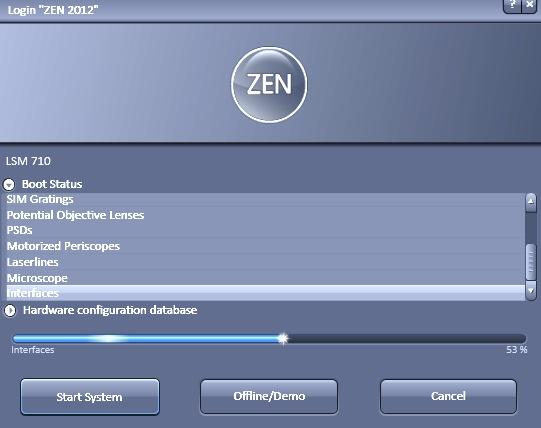 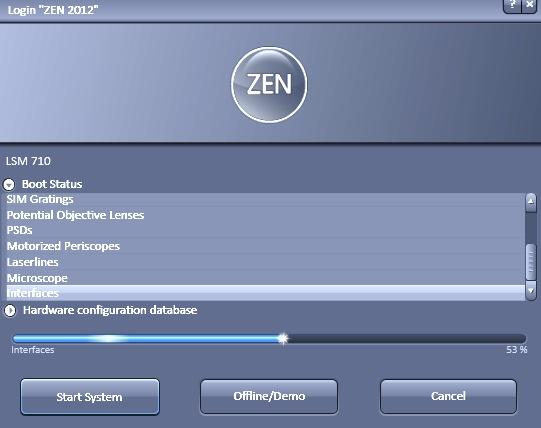 Turn the key to right (clockwise)Argon Laser Remote Controller Flip switch up to ON positionX-Cite widefield fluorescence light source Flip switch to ON position Write down bulb hours on sign in sheetIf all other hardware is on but the X-Cite light off, you can turn it on without restarting the whole systemTurn on PC Login as LSM USERWait for ~3 min for RTC to establish connection with computerLaunch Zen softwareDouble-click black Zen icon on desktopOn startup screen appears, click BOOT STATUS drop down and START SYSTEMIf screen stalls at 2% or an error about Real Time Controllers pops up: press RTC reset button on box under scope for 5 seconds and wait 30 seconds.If startup fails to continue: close Zen, press RTC reset button, and restart Zen.  If that fails: close Zen, power off RTC, and wait 30 seconds.  Power on RTC, wait 1-2 minutes, and re-launch ZenLoading your sampleIf your sample is in a dish or plate, you may need to raise the condenser head so it does not come in contact with your dish/plate. Use the condenser focusing knob (diagram below).Push microscope head back.  ***Do NOT push on gray HAL100 light box*** On Touchpad, choose objective. View using 10X first, then progress to higher magnificationTap LOAD POSITION (drops down objectives to lowest position)Load slide onto stage with coverslip down (orientation for inverted microscope)Bring microscope head back into positionOn Touchpad, tap SET WORK POSITIONLocating your sample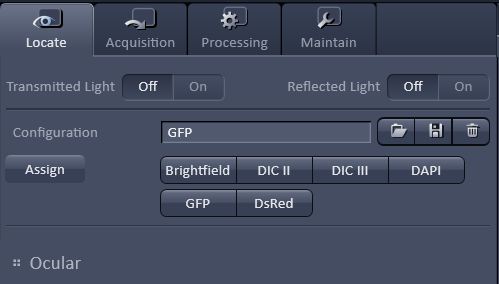 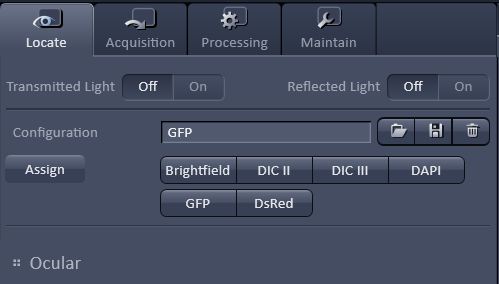 In ZEN, go to LOCATE tabChoose and click a viewing configuration:BRIGHTFIELDTransmitted light (TL) imagingDifferential Interference Contrast (DIC):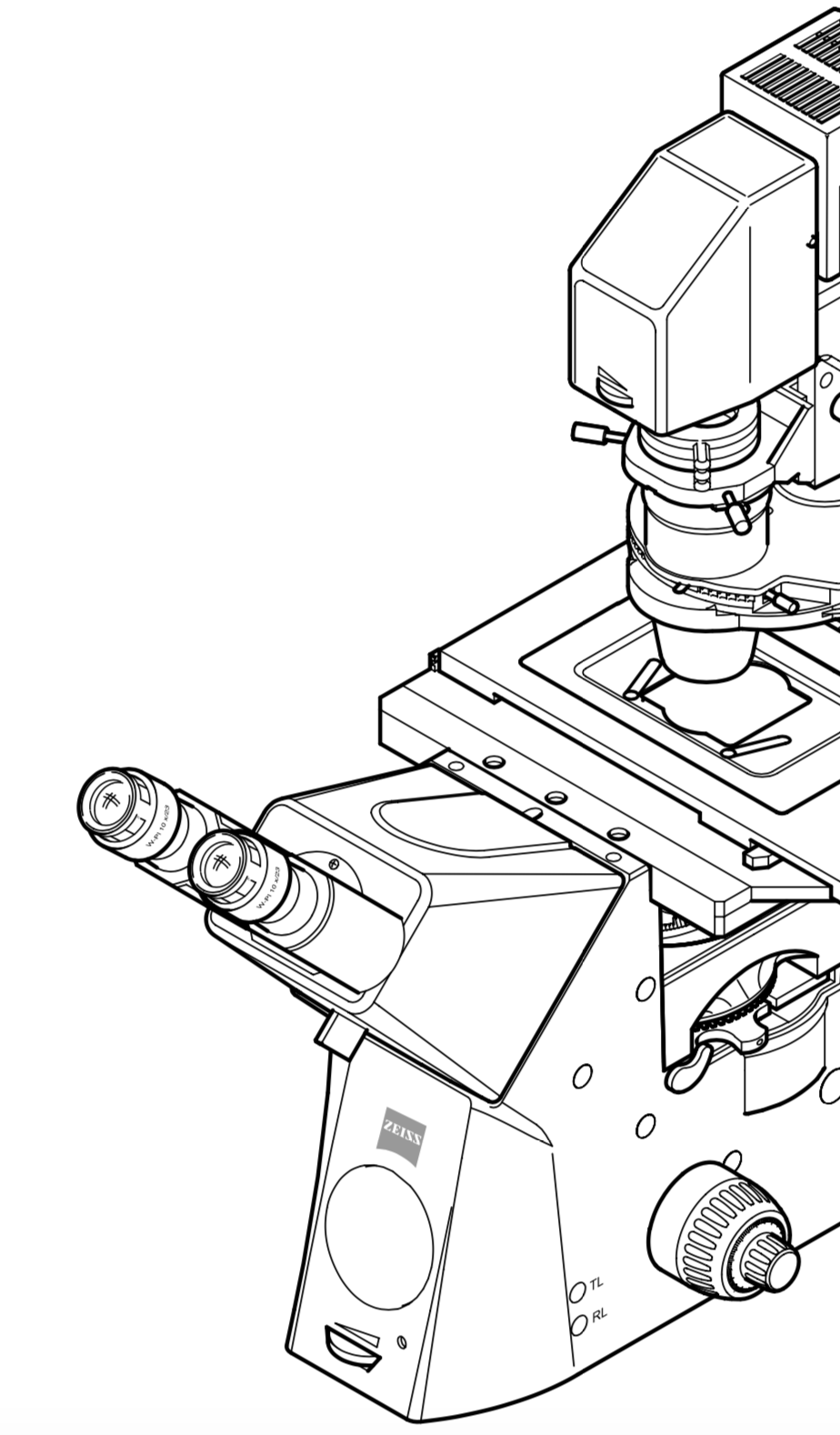 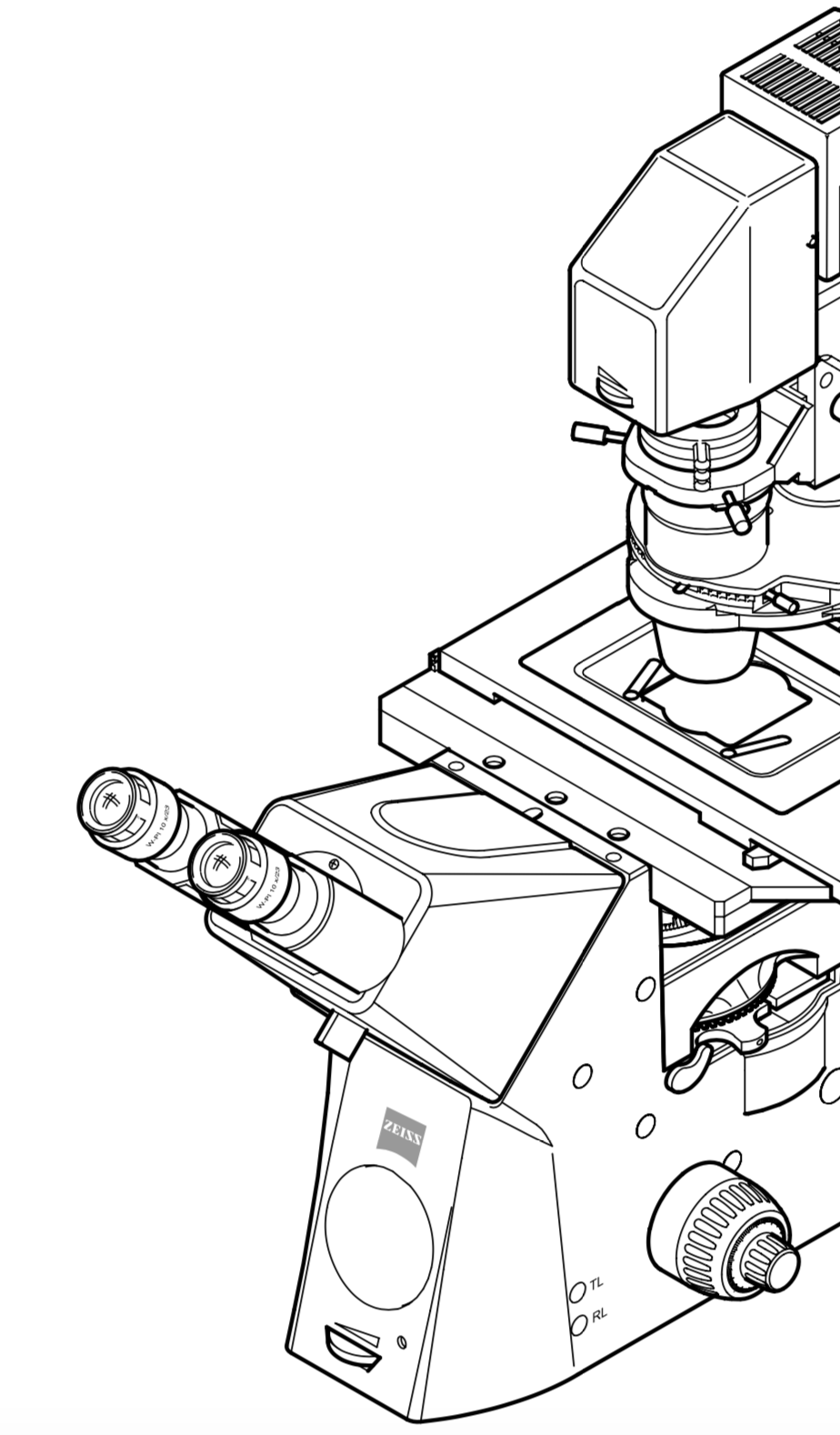 Swing polarizer into optical path and turn to “0 degrees” positionDIC II: use with dry objectives (10x, 20x, 63x dry)DIC III: use with immersion objectives (40x oil, 40x water, 63x oil)Reflected light (RL) imaging (epi-fluorescence):DAPI – blue filter, GFP – green filter, DsRED – red filterFor epi-fluorescence, adjust RL brightness as needed with black dial on XCite lamp box.For brightfield and DIC, adjust TL brightness as needed with dial below eyepiece.If doing brightfield or DIC imaging, adjust Kohler illumination for the best image:Close top aperture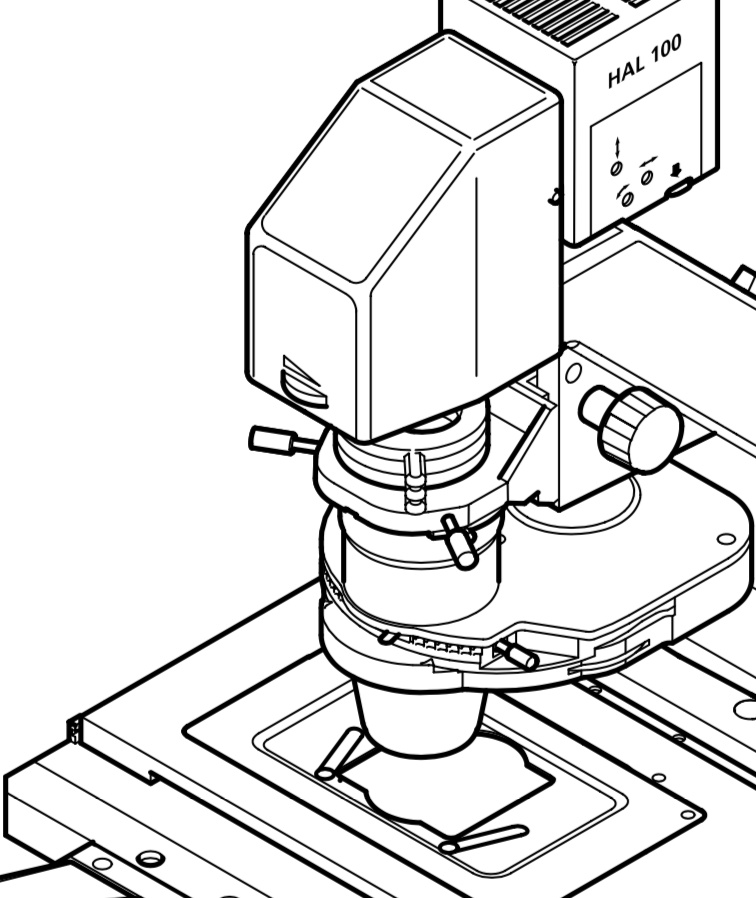 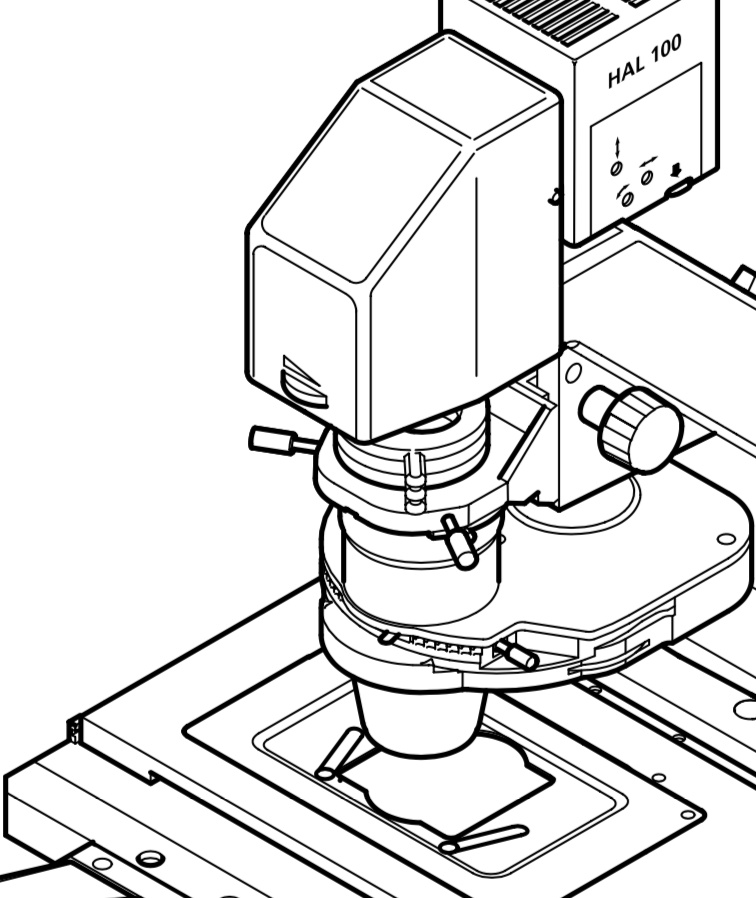 Focus condenser head until a focused octagon is formedCenter octagon by adjusting condenser centering screwsRe-open top apertureScan configuration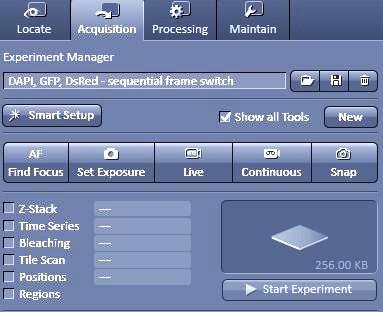 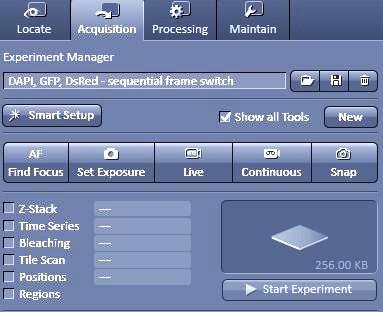 Click ACQUISITION tab > under EXPERIMENT MANGER, click SMART SETUPUnder CONFIGURE YOUR EXPERIMENT, choose dyes/fluorophores and corresponding display colors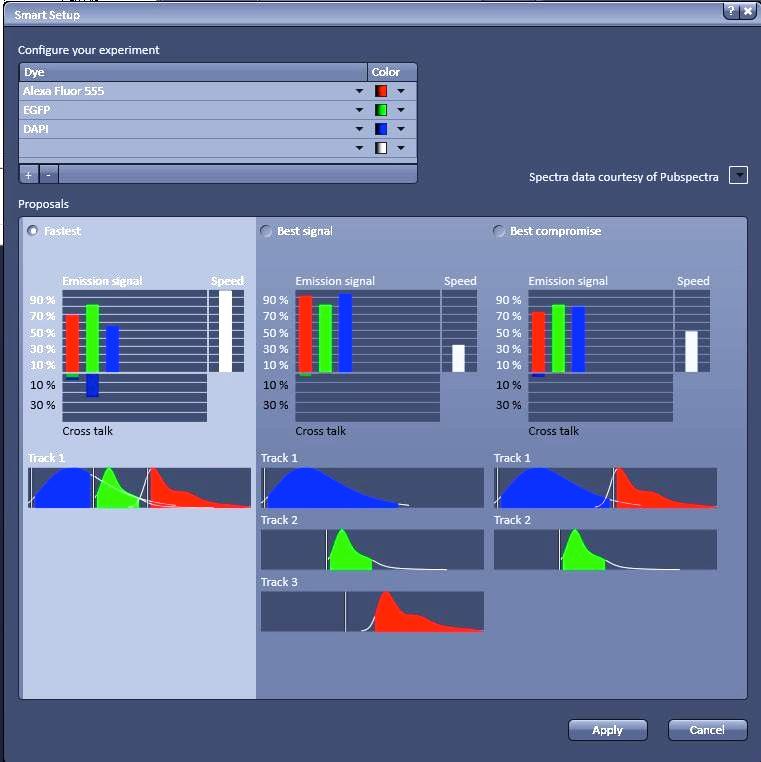 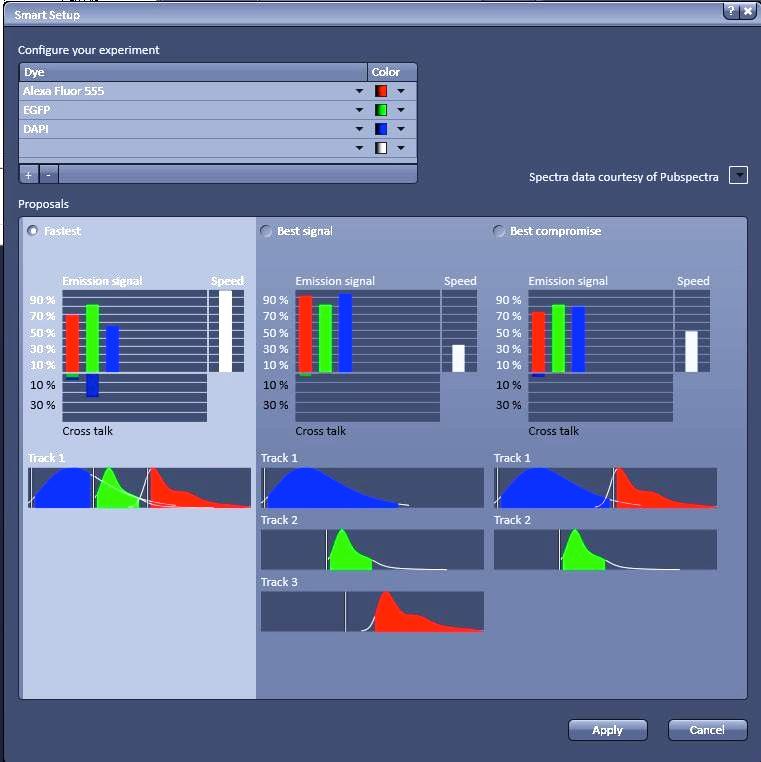 Choose imaging optionFASTEST:	  Pro: faster image acquisition Con: potential cross-talk (spectral overlap) between channels. BEST SIGNAL: Pro: Only one detector and one laser are on at once, reducing cross-talkCon: slower image acquisition (each color track imaged separately)BEST COMPROMISE: between speed and spectral separationThe tracks show which channels will be simultaneously imaged. The tracks will go in sequence.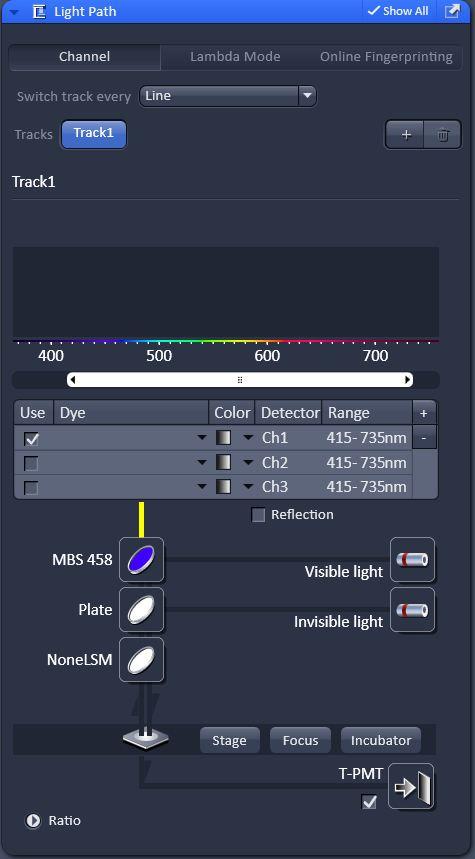 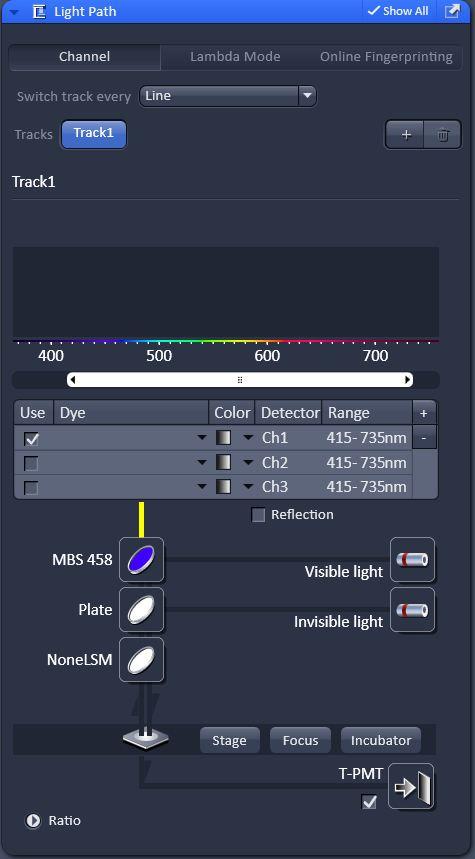 Click APPLYTo acquire brightfield or DIC images, in LIGHT PATH panel, choose track and highlight channel with shortest wavelength (usually blue), and enable T-PMTImage capture settings 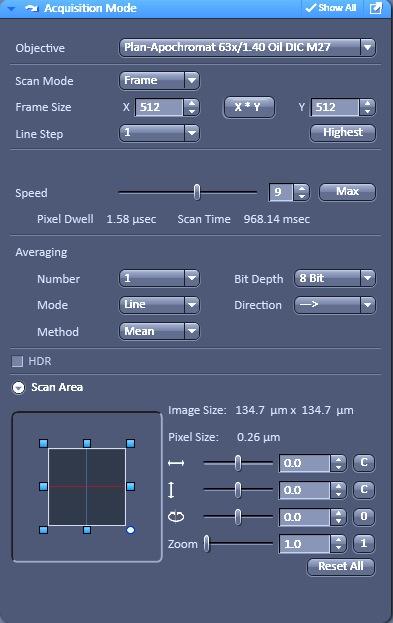 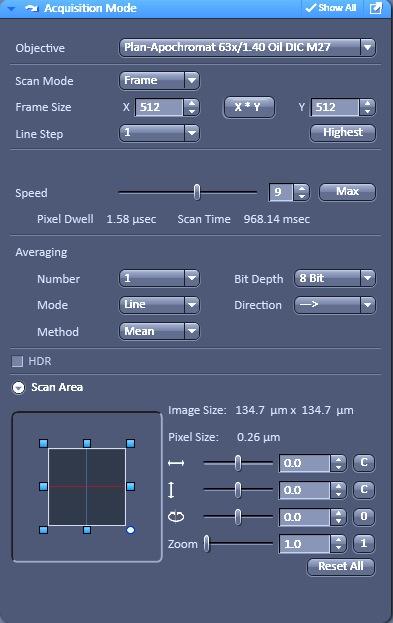 In ACQUISITION MODE panel, set the following:SCAN MODE = FRAMEFRAME SIZE (i.e. pixel density) = 1024x1024SCAN SPEED = between 7 and 9Faster scanning gives shorter time interval between images, but lower signal-to-noise ratio.Slower scanning gives longer time intervals, but higher signal-to-noise ratio.AVERAGING = 1If you have a dim sample with white noise, you may want to consider averaging at least 4 frames.  Averaging frames adds to the total scan time.BIT DEPTH = 12 for publication imagesIncreasing bit depth increases number of gray scale levels (2n). 16 bit for high dynamic range images)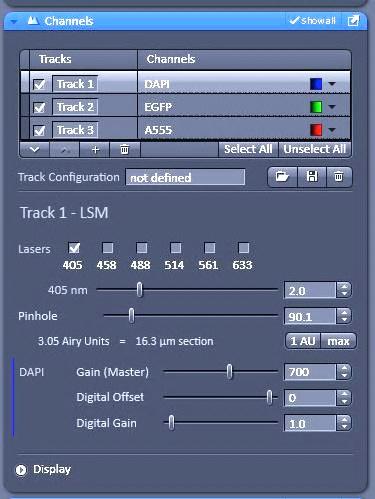 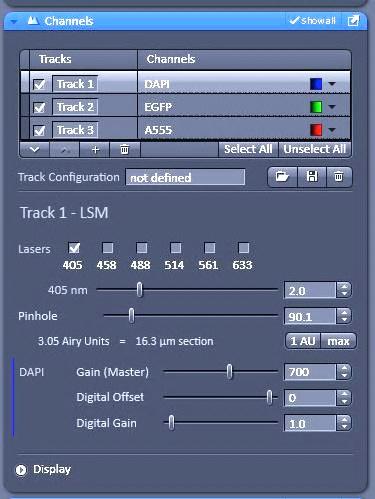 In CHANNELS panel, set PINHOLE to desired optical section thickness. For best resolution, click 1 AU.There is an inherent tradeoff between spatial resolution and image brightness.  If your sample is dim and high resolution is not critical, you may want to set pinhole larger.Setting detector gainsUnder EXPERIMENT MANAGER, click SET EXPOSURESystem will find optimal detector gain setting for each color channelNot setting “exposure” per se, but actually the amplification factor of the detected signal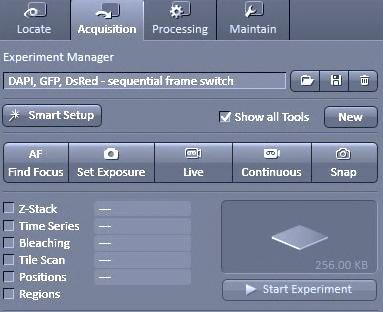 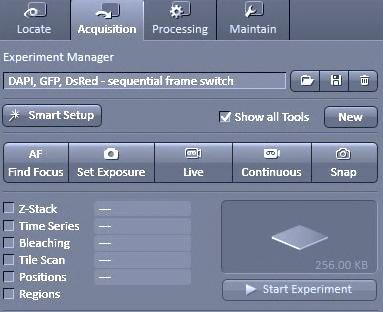 Click LIVELive continuously scans sample at low resolution to allow quick adjustments.CONTINUOUS scans sample with image capture settings (high resolution)SNAP scans sample once with image capture settingsAdjust focus (eyepiece and camera have slightly different focuses)Click STOP (Live button switches to stop upon being clicked)In CHANNELS panel, click TRACK 1Desired track will be highlighted in light gray.  Other tracks can be unchecked (disabled)Click LIVE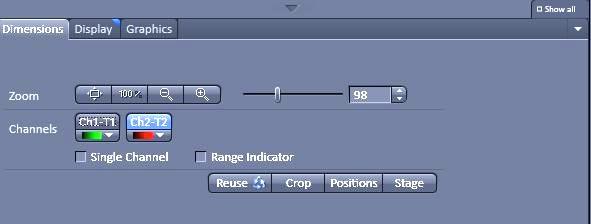 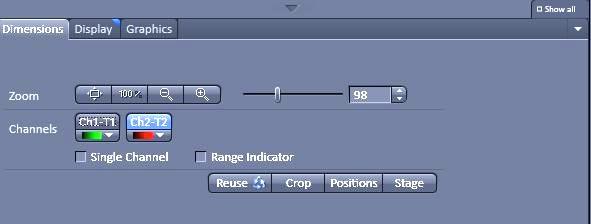 In DIMENSIONS tab in the image viewing window, enable SINGLE CHANNEL and RANGE INDICATOR and select channel to viewRed pixels are saturatedBlack pixels are underexposedBlue pixels have optimal exposure***NOTE : Ch = channel, T = track***In CHANNELS panel, next to the appropriate channel name, adjust GAIN (MASTER).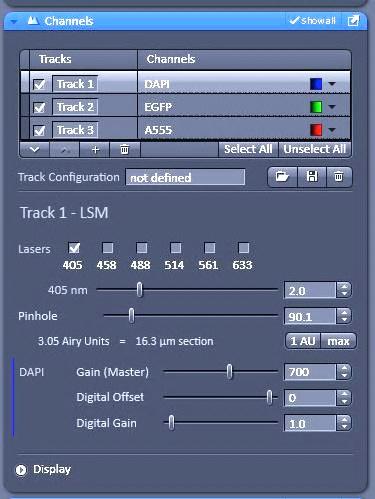 ***Aim for an image with few red pixels***A good initial value is ~650Maximum value is 1200In DIMENSIONS tab, click next channel in the track and adjust gainClick STOPIn CHANNELS panel, click TRACK 2 and repeat steps 6 through 9 above until all channel gains have been setZ-StackIn EXPERIMENT MANAGER, enable Z-STACK and click LIVEGo to Z-STACK panel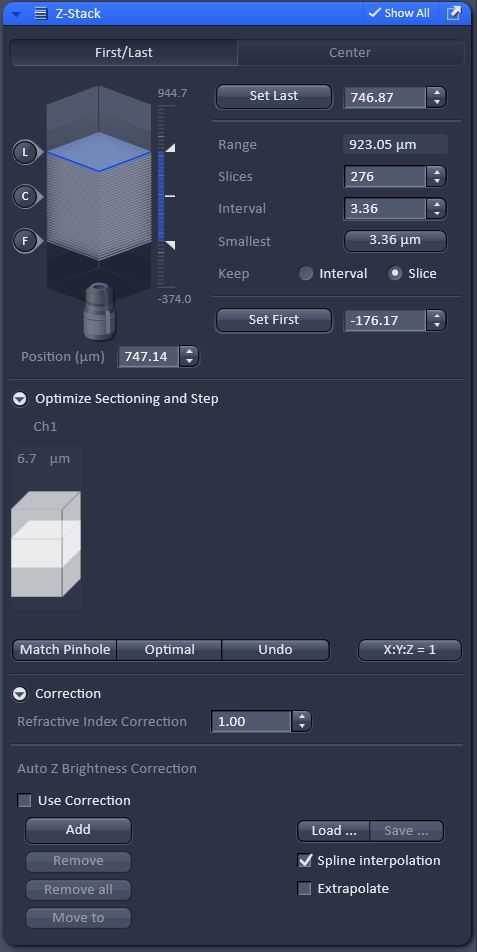 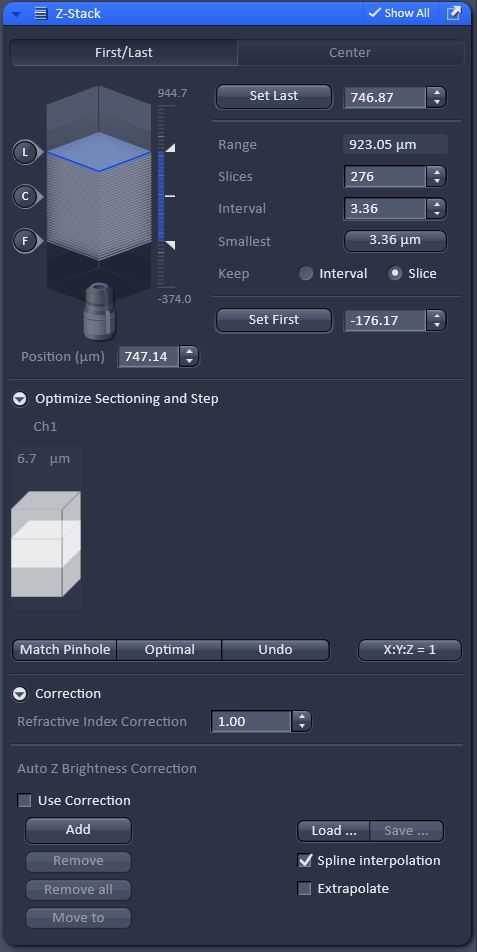 Use focus knob to focus (see blue plane in diagram move) on your desired plane closest to objective, then click SET FIRSTFocus on your desired plane furthest from objective, then click SET LASTClick STOPUnder OPTIMIZE SECTIONING AND STEP, click OPTIMAL and click SMALLEST interval button (based on Nyquist sampling)Alternatively, set number of SLICESUnder EXPERIMENT MANAGER, click START EXPERIMENT to acquire z-stackTile Scan 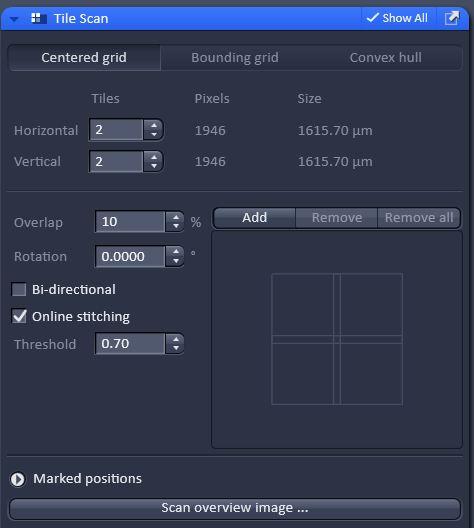 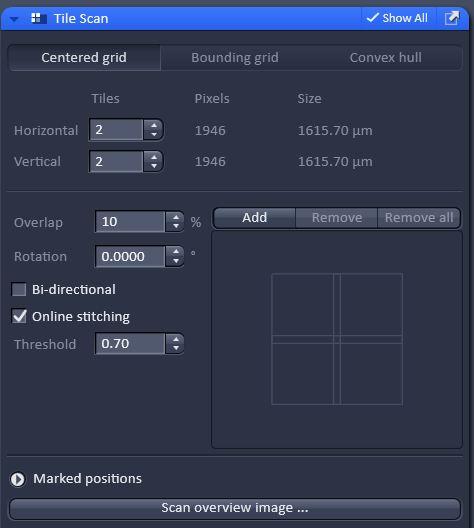 In EXPERIMENT MANAGER, enable TILE SCANIn TILE SCAN panel, click CENTERED GRID tabModify number of tilesChoose overlap percentage (10%) and enable ONLINE STITCHINGClick START EXPERIMENT to acquire tile scanAfter a tile scan, speed may auto change to 10, so remember to set it back to your desired speed before your next scan.***The stitched image is saved as a single file***Crop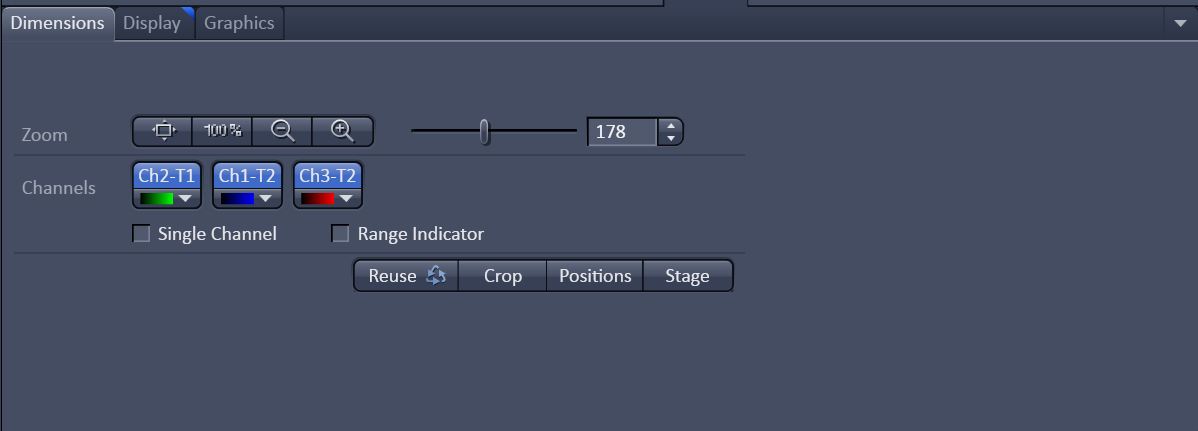 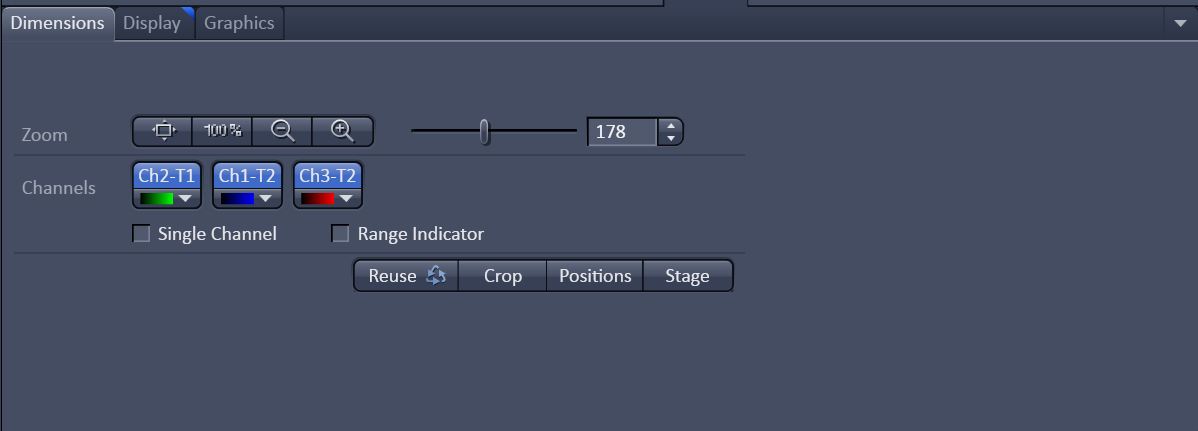 In DIMENSIONS tab, click CROPAdjust red box around desired scan areaClick LIVE then STOP to view cropped scan areaClick SCAN to acquire cropped image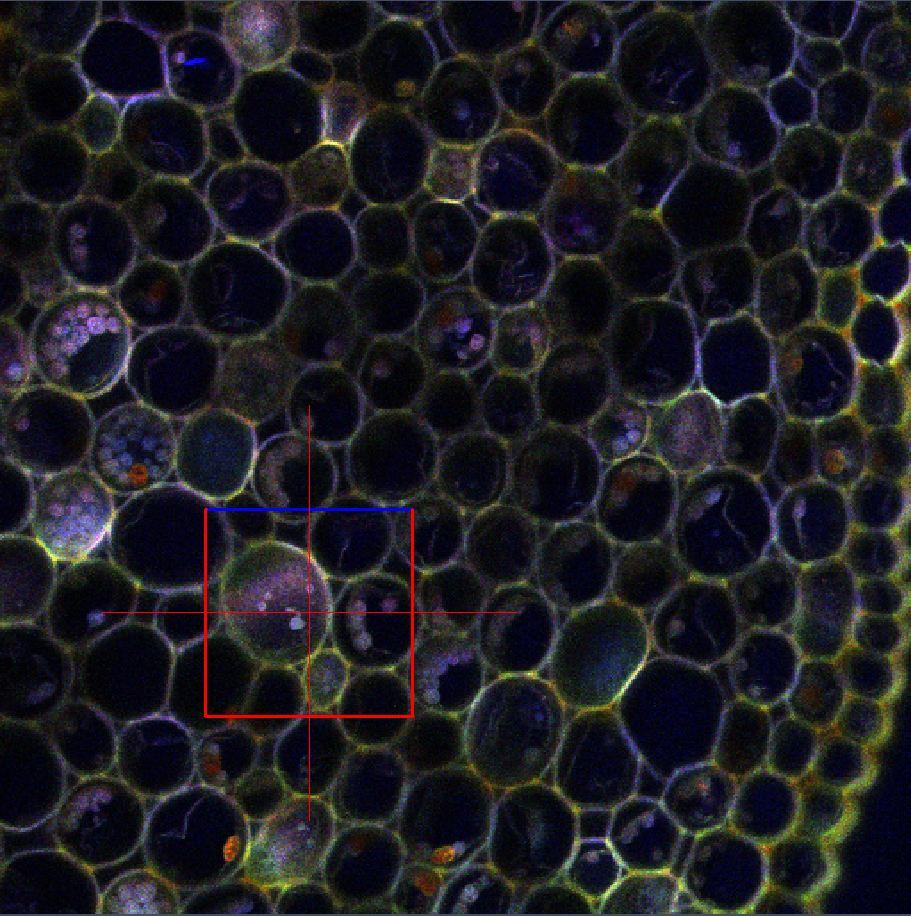 Graphics / Overlays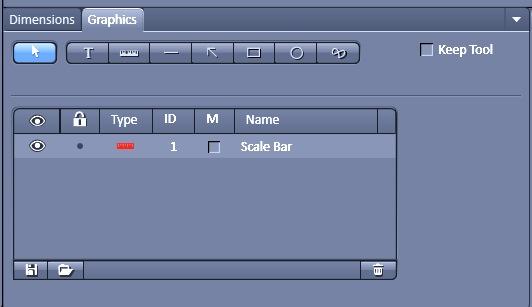 In GRAPHICS tab, add in:TextScale barLinesArrowsBoxesCirclesFree drawSaving your imagesIn IMAGES AND DOCUMENTS panel in top right of screen, click DISK iconSave to local D drive: Data / LAB PI NAME / YOUR NAME. ***Please do not store data permanently on computer***.  Data folders are periodically deleted.Images are saved as .czi files, which can be opened in ZEN LITE (free version of ZEN for Windows only) or FIJI / IMAGEJ (free download for Mac and Windows).To export images as .tif files, go to FILE in top toolbar, click EXPORT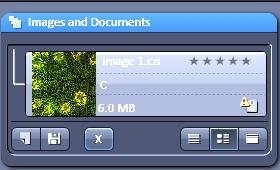 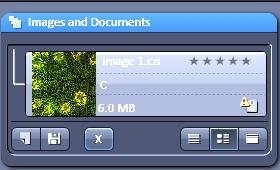 Shutting DownSign out and clean work area with 70% ethanol. Clean any immersion objectives used with LENS PAPER, using a clean region and swiping once with each wipe.*** DO NOT USE KIMWIPES ON OBJECTIVE LENS! ***If you are the last user of the day, completely shut down the system and put the dust cover over the microscope (with slit on back). Turn off equipment in following order:6.  Close Zen software5.  Shut down PC4.  Turn off X-Cite light source3.  Argon Laser Remote controller:  Flip switch down to OFF Position2.  Argon Laser Black Box Power Supply:  Turn key to left (counter-clockwise)1.  Main system power:1C.  Flip COMPONENTS switch to OFF position1B.  Flip SYSTEM / PC switch to OFF position*** WAIT 5 MINUTES TO LET LASER COOL *** (you will hear fan turn off when laser is cool enough)1A.  Flip MAIN SWITCH to OFF positionImage viewing softwareZEN Lite (Windows only)ZEN Lite is your free copy of ZEN imaging software.  Use ZEN Lite to try key features of the ZEN core package or install it as a viewer for CZI files.  ZEN Lite can:Control Axiocam microscope camerasCreate microscope images and simple video sequencesMeasure distances interactivelyManage images/videos and export them into various formatsView meta information relating to CZI image filesUse simple report functionsExpand ZEN Lite with selected modules: create impressive multichannel and time lapse images or use extended measurement functions.Download: http://www.zeiss.com/microscopy/en_us/products/microscope-software/zen-lite.htmlFIJI (ImageJ) ImageJ is an open source Java image processing program inspired by NIH Image. It runs on any computer with a Java 1.8 or later virtual machine. Downloadable distributions are available for Windows, Mac OS X, and Linux. ImageJ has a strong, established user base, with thousands of plugins and macros for performing a wide variety of tasks.Download: https://imagej.net/Fiji/Downloads